Dotazník pre rodičov novoprijatého dieťaťa do MŠ Žirafka V........................................dňa............................podpis zákonného zástupcu..................................................Meno a priezvisko dieťaťa:                                          Dátum narodenia:1.Chodíte so svojim dieťaťom medzi vrstovníkov (ihrisko, materské centrum..) áno, často                                         občas                                                    nie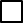 2. Pokúste sa vybrať jeden z najčastejších prejavov správania – aký je záujem Vášho dieťaťa o ostatné deti, keď sa hrá v ich prítomnosti  (ihrisko, pieskovisko..) pridá sa k ostatným, je rado v kolektíve     hrá sa samo, nejaví záujem o hru iných detí   pozoruje iných, nehrá sa kazí hru ostatných   iné (vyjadrite vlastnú skúsenosť):3.Podelí sa Vaše dieťa s ostatným o hračky ?  áno                        občas                    nikdy                neviem4. Má Vaše dieťa obľúbenú hračku?     áno, akú                                                                                      nie5.Navštevovalo Vaše dieťa jasle, škôlku?   áno                                                                                      nie6.Ako reaguje najčastejšie Vaše dieťa na neúspech (napr. nepodarí sa mu postaviť vežu z kociek, nevie vykonať nejakú činnosť) rozplače sa         nanovo sa pokúsi činnosť vykonať               začne sa venovať inej činnosti                 neviem  iné (vyjadrite svoju skúsenosť)7Ak je potrebné, nechávate svoje dieťa určitý čas v prítomnosti inej známej dospelej osoby (starí rodičia, suseda, známi..) áno, často                                                občas                                      nie8 Ako reaguje Vaše dieťa  na prítomnosť neznámych ľudí, ak sním prídete do nového, neznámeho prostredia, napr.na návštevu hneď s nimi komunikuje                  potrebuje čas, aby sa osmelilo              celý čas sa drží pri rodičovi, bojí sa iné  (vyjadrite vlastnú skúsenosť)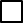 9 Čítate svojmu dieťaťu rozprávky, príp. pozeráte rozprávkové knihy? áno, často                                                                    občas                                      nie10 Pripravuje  svoje dieťa do materskej školy?                                                            áno                                                           nie11 Má vaše dieťa pravidelný denný režim?                                                            áno                                                           nie 12 Pomáha Vám dieťa pri upratovaní hračiek, ukladaní oblečenia? áno                                                              čiastočne                                                            nie13 Sebaobslužné návyky – vyberte jednu možnosť14 Ktoré choroby dieťa prekonalo?14 Navštevujete s dieťaťom špecializovaného lekára?  (kardiológ, logopéd, neurológ, a iné)15 Utrpelo dieťa úraz? (aký)16 Užíva dieťa lieky?  áno, aké:                                                                                                                                              nie     17 Má dieťa neurotické ťažkosti?   pomočovanie                                 nespavosť                                 obhrýzanie nechtov                      zajakavosť       iné, uveďte18 Má dieťa získanú, alebo vrodenú vadu? zraku               sluchu        akú:19 Má dieťa alergiu? áno, na čo:                                                                                                                                                         nie20 Má dieťa stravovacie obmedzenia? áno, aké:                                                                                                                                                            nie21 Má dieťa iné zdravotné obmedzenia? áno, aké:                                                                                                                                                            nie 22 O akú formu spolupráce s materskou školou máte záujem?23 Prevádzka MŠ je od  6.30 do 16.00 hod, vyhovuje Vám? ÁNO NIE (aká prevádzka by Vám vyhovovala?)..........................................................................................Súhlas so spracovaním osobných údajov v zmysle čl. 6 ods. 1 písm. a) Nariadenia EP a Rady EÚ č. 2016/679 o ochrane fyzických osôb pri spracúvaní osobných údajov a o voľnom pohybe takýchto údajov, ktorým sa zrušuje smernica 95/46/ES (všeobecné nariadenie o ochrane údajov, „Nariadenie GDPR“).Vyplnením dotazníka dávam MŠ súhlas s o spracovaním osobných údajov .Tieto budú použité len na účely materskej školy.